             Exchange Services Made Easy 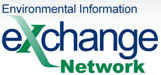 ____________________________________________________________________________Exchange Network Services CenterThe Exchange Network Services Center (ENSC) is a browser-based portal that provides Exchange Network partners access to a broad range of Network services. Among the most notable features of the Service Center is the ability to submit data to EPA systems, monitor the status of data submissions, and access a variety of Network administrative data. Essentially, the ENSC offers most of the functionality of a Node, but it is not automated and cannot respond to data requests. It simplifies access to Network services because it requires no software to install or configure. It can be accessed from any computer with a browser and internet access. Virtual Exchange ServicesVirtual Exchange Services (VES), is a central shared data exchange platform, where Exchange Network partners can individually configure exchange services to handle its different data flows. EPA developed this new model in response to Exchange Network partners that need more cost efficient ways to manage their nodes and decrease costs. Installations of this type would provide a simplified solution for any partner, particularly partners lacking adequate resources for a dedicated node environment. This new approach significantly simplifies development and maintenance of data exchanges using inheritance features and plug-in support. Several States and Tribes currently implement VES in place of traditional Exchange Network nodes.The VES offers some significant advantages over traditional Exchange Network nodes. It eliminates software licensing costs, server costs, and much of the administration costs for partners, while providing a simplified development model and greater economies of scale.EPA is interested in working closely with partners to leverage this model for a shared node implementation. Under the VES solution: EPA provides much of the basic administration centrally. Partner administrators would retain complete control of all aspects of their VES, their data flows, and the manner in which the virtual node accesses their staging tables or databases. Partners would configure data flows on the new centrally hosted cloud environment, but partner databases could stay in place. Tribal and State databases would connect to the VES through a new secure channel or backend bridge. Wizard-driven functionality is available on the VES that minimizes the effort to create and transition data flows over to the VES. Allows partners to concentrate on configuring data flows and publishing new services and data For More InformationThe Exchange Network Service Center Sitehttps://enservices.epa.gov/login.aspxExchange Network Web Site:http://www.exchangenetwork.net/virtual-exchange-service/Exchange Network HelpdeskPhone: 888.890.1995 option 2Email: nodehelpdesk@epacdx.net___________________________________________________________________________________